ČÁST II. – OBCHODNÍ PODMÍNKYTyto obchodní podmínky je účastník povinen akceptovat jako závazný text návrhu na uzavření smlouvy předkládaného jako součást nabídky na realizaci veřejné zakázky dle této zadávací dokumentace. Obsah obchodních podmínek může účastník při zpracování návrhu na uzavření smlouvy doplnit pouze v těch částech, kde to vyplývá z textu obchodních podmínek nebo jiné části zadávací dokumentace, účastník není oprávněn provádět jiné obsahové změny.**Tento text není součástí smlouvy! Účastník jej při zpracování návrhu smlouvy vymaže!Smlouva o zpracování projektové dokumentace na akci„Junior centrum excelence kybernetické bezpečnosti“(uzavřená podle zákona č. 89/2012 Sb., občanský zákoník)Smluvní strany:1.Název:                        	Střední škola informatiky, poštovnictví a finančnictví Brno, příspěvková organizaceSe sídlem:	Čichnova 982/23, 624 00 BrnoZastoupený:	PaedDr. Vladimírem Šimíčkem, ředitelemIČ: 	00380385DIČ: 	CZ00380385Kontaktní osoba ve 	věcech technických:     	 Bc. Jiří VaněkTelefon:                       	541 123 252, 605 542 263E-mail:                        	 jiri.vanek@cichnovabrno.cz(dále jen „objednatel“)a2.Název:	…………………..-	obchodní společnost/fyzická osoba zapsaná v obchodním rejstříku vedeném u Krajského /Městského soudu v …………………, v odd. …. vl. …. (Pokyny pro účastníky: Účastník doplní příslušné údaje o zápisu v obchodním rejstříku.)nebofyzická osoba podnikající na základě živnostenského oprávnění vydaného …………………………..... Pokyny pro účastníky: V případě fyzických osob zapsaných pouze do živnostenského rejstříku zvolí účastník tuto variantu údaje o živnostenském oprávnění a označí příslušný živnostenský úřad, který oprávnění vydal.)neboobchodní společnost/fyzická osoba zapsaná v …………………………………………… (Pokyny pro účastníky: Zejména v případě zahraničních účastníků zde bude uvedena příslušná jiná evidence, do níž musí být tento účastník zapsán na základě obecně závazného právního předpisu a označení orgánu, který tuto evidenci vede.) nebo…………………………………………………. (Pokyny pro účastníky: Účastníci uvedou právní formu jiné právnické osoby, jakož i údaje o zápisu této právnické osoby do příslušné evidence, má-li v ní být tento účastník zapsán na základě obecně závazného právního předpisu a označení orgánu, který tuto evidenci vede.)**Tento text není součástí smlouvy! Účastník jej při zpracování návrhu smlouvy vymaže!(dále jen „zhotovitel“)(společně v dalším textu také jako „smluvní strany“)(Pokyny pro účastníky:	Při zpracování návrhu na uzavření smlouvy jako součásti nabídky na veřejnou zakázku doplní účastníci požadované údaje. Údaje týkající se jiné právní formy nebudou v nabídce obsaženy.)**Tento text není součástí smlouvy! Účastník jej při zpracování návrhu smlouvy vymaže!uzavřely níže uvedeného dne, měsíce a roku tuto smlouvu v následujícím znění:I.Úvodní ustanoveníTato smlouva je uzavřena dle § 1746 odst. 2 zákona č. 89/2012 Sb., občanský zákoník, ve znění pozdějších předpisů (dále jen „občanský zákoník“), za přiměřeného použití ustanovení upravujících smlouvu o dílo dle § 2586 a násl. občanského zákoníku, příkaz dle § 2430 a násl. občanského zákoníku a licenci dle § 2358 a násl. občanského zákoníku. Práva a povinnosti stran touto smlouvou neupravená se řídí příslušnými ustanoveními občanského zákoníku a zákonem č. 121/2000 Sb., o právu autorském, o právech souvisejících s právem autorským a o změně některých zákonů (autorský zákon), ve znění pozdějších předpisů (dále jen „autorský zákon“). Smluvní strany prohlašují, že údaje uvedené v záhlaví této smlouvy jsou v souladu s právním stavem platným v době uzavření smlouvy. Smluvní strany se zavazují, že změny údajů uvedených v záhlaví této smlouvy neprodleně písemně oznámí druhé smluvní straně. Smluvní strany prohlašují, že osoby podepisující tuto smlouvu jsou k tomuto úkonu oprávněny.Zhotovitel podpisem této smlouvy prohlašuje, že si prostudoval a detailně se seznámil s dokumentací výběrového řízení na veřejnou zakázku s názvem „Junior centrum excelence kybernetické bezpečnosti – projektová příprava“ (dále jen „veřejná zakázka“) v rámci výběrového řízení, které předcházelo uzavření této smlouvy.Zhotovitel potvrzuje, že se detailně seznámil s rozsahem a povahou díla, že jsou mu známy veškeré technické, kvalitativní a jiné podmínky nezbytné k realizaci díla a že disponuje takovou kapacitou a odbornými znalostmi, které jsou nezbytné pro realizaci díla za dohodnutou maximální smluvní cenu uvedenou v článku IV. této smlouvy, a to rovněž ve vazbě na jím prokázanou kvalifikaci pro plnění veřejné zakázky.  II.Předmět smlouvyPředmětem této smlouvy je závazek zhotovitele provést níže specifikované dílo, a to v souladu se všemi závaznými právními předpisy, jakož i sjednanými podmínkami, a současně závazek objednatele převzít řádně provedené dílo a zaplatit zhotoviteli za řádně a včas provedené dílo cenu ve výši a za podmínek sjednaných touto smlouvou. Dílem se pro účely této smlouvy rozumí komplexní zpracování projektové dokumentace na akci „Junior centrum excelence kybernetické bezpečnosti“ (dále jen „stavba“), a dále provedení níže uvedených odborných činností souvisejících s provedením díla dle této smlouvy. Předmětem projektové dokumentace je revitalizace ICT infrastruktury ve 12 objektech areálu školy s cílem obnovy informačních a komunikačních technologií s aplikací bezpečnostních opatření a vybudování Kybernetické laboratoře jako cvičného prostředí pro výuku oboru Kybernetická bezpečnost a souvisejících stavebních úprav včetně zajištění mobilního přístupu. Dílo bude provedeno tak, aby odpovídalo Technické specifikaci, která tvoří přílohu č. 1 této smlouvy, a „Studii proveditelnosti“ zpracované společností Network Security Monitoring Cluster, družstvo Botanická 554/68a, Ponava, 602 00, Brno, IČ 29220777 z prosince 2016, která byla zhotoviteli objednatelem předána jako součást dokumentace výběrového řízení.	Realizací stavby dle projektové dokumentace budou dotčeny následující nemovitosti:  pozemek p.č. 4796, včetně na něm stojící budovy č.p. 982 na adrese Čichnova 982/23, 624 00 Brno, pozemek p.č. 4428 včetně na něm stojící budovy bez čp/če, pozemek p.č. 4800/4 včetně na něm stojící budovy bez čp/če  (dále jen „budovy“) a nemovitosti zapsané na LV č. 2760 (dále jen „pozemky“), vše v k. ú. Komín, obci Brno zapsané u Katastrálního úřadu pro Jihomoravský kraj, katastrální pracoviště Brno-město	Vlastnické právo: Jihomoravský kraj, Žerotínovo nám. 449/3, Brno, 601 82. Součástí Díla je poskytnutí následujícího plnění zhotovitelem:zpracování projektové dokumentace k žádosti o vydání stavebního povolení (dále jen „DSP“), která bude obsahovat veškeré náležitosti dle zákona č. 183/2006 Sb., o územním plánování a stavebním řádu, ve znění pozdějších předpisů (dále jen „stavební zákon“) a souvisejících právních předpisů, včetně dokladů o výsledcích jednání s příslušnými orgány a organizacemi pověřenými výkonem státní správy a s ostatními účastníky řízení a vydaných pravomocných rozhodnutí tak, aby na jejím podkladě mohlo být vydáno pravomocné stavební povolení ve smyslu příslušných ustanovení stavebního zákona ve vztahu k realizaci stavby. Rozsah a obsah DSP bude zpracován v souladu s přílohou č. 5 vyhlášky č. 499/2006 Sb., o dokumentaci staveb, ve znění pozdějších předpisů. Zhotovitel zároveň vypracuje Propočet stavebních nákladů v podrobnostech daných DSP. Součástí prací na DSP bude rovněž koncept řešení vybavení interiéru budov (nábytek, výpočetní technika, atd.). DSP bude zhotovitelem zpracována s přihlédnutím zejména k podkladům uvedeným v dokumentaci výběrového řízení a poskytnutých objednatelem zhotoviteli před podpisem této smlouvy a na základě vlastní činnosti zhotovitele a na základě zhotovitelem zajištěných podkladů;vypracování projektové dokumentace pro provádění stavby včetně podrobného soupisu stavebních prací, dodávek a služeb s výkazem výměr a jeho ocenění (dále jen „DPS“), která bude obsahovat veškeré náležitosti dle stavebního zákona a souvisejících právních předpisů.  Rozsah a obsah DPS bude zpracován v souladu s přílohou č. 6 vyhlášky č. 499/2006 Sb., o dokumentaci staveb, ve znění pozdějších předpisů, a v souladu s požadavky uvedenými v příloze č. 2 této smlouvy - Specifikace některých částí díla. Předpokládané náklady na realizaci Junior centra excelence kybernetické bezpečnosti dle DPS nesmí přesáhnout částku 43 000 000,- Kč bez DPH;poskytnutí výhradní licence objednateli k užití hmotného zachycení DPS za podmínek uvedených v čl. XII. této smlouvy;výkon inženýrské činnosti spočívající v zařízení vydání pravomocného stavebního povolení a všech případných souvisejících povolení, rozhodnutí, souhlasů a stanovisek dle zpracované projektové dokumentace, spočívající v zastupování stavebníka ve stavebním řízení v rozsahu dle příslušných ustanovení stavebního zákona, jenž bude spočívat v přípravě veškerých nezbytných dokumentů (vč. případných změn v projektové dokumentaci stavby) a podkladů týkajících se architektonického řešení pro příslušné řízení a dále v účasti na veškerých jednáních před dotčenými správními orgány a zajištění souhlasných stanovisek těchto dotčených orgánů ve vztahu k realizaci stavby. Výstupem této činnosti bude pravomocné stavební povolení.součinnost při přípravě a realizaci zadávacího řízení na zhotovitele stavby v souladu s požadavky uvedenými v příloze č. 2 této smlouvy;výkon autorského dozoru při realizaci stavby v souladu s požadavky uvedenými v příloze č. 2 této smlouvy. III.Doba a místo plnění Místem konání kontrolních dnů (výrobních výborů) při projektování je sídlo objednatele, což lze v konkrétním případě dohodou obou stran pozměnit. Místem předání zpracovaných projektových dokumentací stavby a pravomocného stavebního povolení je sídlo objednatele. Místem poskytování součinnosti při přípravě a realizaci zadávacího řízení na zhotovitele stavby je sídlo objednatele. Místem výkonu autorského dozoru při realizaci stavby jsou stavbou dotčené pozemky a budovy.Zhotovitel se zavazuje provést dílo dle čl. II. odst. 2. této smlouvy v těchto lhůtách:část díla dle čl. II. odst. 2. písm. a) této smlouvy (zpracování DSP), resp. její rozpracované podoby, v takovém stupni dokončenosti, který bude dostačující k zaslání DSP k vydání závazných stanovisek dotčeným účastníkům stavebního řízení, nejpozději v termínu do 45 kalendářních dnů ode dne účinnosti této smlouvy;část díla dle čl. II. odst. 2. písm. b) této smlouvy (zpracování DPS) nejpozději v termínu do 60 kalendářních dnů ode dne doručení výzvy objednatele k poskytnutí tohoto plnění;část díla dle čl. II. odst. 2. písm. d) této smlouvy (výkon inženýrské činnosti – zajištění pravomocného stavebního povolení) bude zhotovitel provádět v závislosti na průběhu příslušného správního řízení, a to v následujícím rozsahu: inženýrská činnost pro získání pravomocného stavebního povolení bude zahájena podáním žádosti o vydání stavebního povolení nejpozději v termínu do 50 kalendářních dnů ode dne účinnosti této smlouvy a dokončena získáním pravomocného stavebního povolení;část díla dle čl. II. odst. 2. písm. e) této smlouvy (součinnost při přípravě a realizaci zadávacího řízení na zhotovitele stavby) zhotovitel zahájí nejpozději v termínu do 7 kalendářních dnů ode dne doručení výzvy objednatele k poskytnutí příslušného plnění a bude ho poskytovat v závislosti na průběhu zadávacího řízení, zejména s ohledem na lhůty stanovené zákonem č. 134/2016 sb., o zadávání veřejných zakázek ve znění pozdějších předpisů;část díla dle čl. II. odst. 2. písm. f) této smlouvy (výkon autorského dozoru) po celou dobu provádění příslušné stavby (předpokládaná doba provádění stavby je 8 měsíců), přičemž objednatel se zavazuje oznámit zhotoviteli termín zahájení výkonu autorského dozoru alespoň 5 pracovních dnů předem.Lhůty dle tohoto článku smlouvy nejsou dotčeny případnou překážkou na straně zhotovitele, v důsledku které zhotovitel nebude schopen po určitou dobu provádět dílo dle této smlouvy. Za překážku na straně zhotovitele se považuje zejména nezajištění potřebných podkladů a průzkumů zhotovitelem pro provádění díla dle čl. II. této smlouvy, jako i ostatní překážky, jež nebyly prokazatelně vyvolány porušením povinností objednatele dle této smlouvy.IV.Cena dílaCena za provedení díla, resp. jeho jednotlivých částí, je sjednána dohodou smluvních stran takto:  Pokyny pro účastníky: 	Při zpracování návrhu na uzavření smlouvy jako součásti nabídky na veřejnou zakázku doplní účastníci nabídkovou cenu v předepsaném členění.**Tento text není součástí smlouvy! Účastník jej při zpracování návrhu smlouvy vymaže!K cenám za provedení díla dle tohoto článku je zhotovitel oprávněn připočíst DPH dle aktuálně platné a účinné právní úpravy. Zhotovitel odpovídá za to, že jím účtovaná sazba daně z přidané hodnoty je stanovena v souladu s platnými a účinnými právními předpisy.Součástí sjednané ceny díla je veškeré plnění, které se zhotovitel na základě této smlouvy zavázal poskytnout objednateli. Cena díla sjednaná shora v odst. 1 a 2 tak zahrnuje zejména, nikoliv však pouze:  veškeré náklady zhotovitele související s prováděním díla dle čl. II. této smlouvy;případné správní a jiné poplatky, jež bude muset zhotovitel při provádění díla dle čl. II. této smlouvy uhradit;zpracování veškerých nezbytných průzkumů, posudků, měření a jiných odborných činností, které mohou být prováděny pouze autorizovanými či certifikovanými osobami a jinými subjekty ve smyslu zvláštních právních předpisů vztahujících se na provádění díla dle této smlouvy;zajištění součinnosti ze strany dotčených správních orgánů a jiných subjektů, bude-li to nezbytné pro provádění díla dle této smlouvy;a dále vykonání všech ostatních činností tak, aby byl beze zbytku splněn předmět a účel této smlouvy. Smluvní strany se současně dohodly, že poskytnutí oprávnění objednateli k výkonu práva dílo užít (licence) podle čl. XII. této smlouvy, je bezplatné.Cena díla, resp. jeho jednotlivých částí, uvedená v odst. 1 tohoto článku smlouvy je cenou nejvýše přípustnou a nelze ji překročit. Rozsah a cenu díla je možné měnit pouze písemným dodatkem k této smlouvě. V.Platební podmínkyZálohy na platby nejsou sjednány. Platby budou probíhat výhradně bezhotovostně v korunách českých.Podkladem pro úhradu ceny díla, resp. jeho jednotlivých částí, jsou zhotovitelem vystavené daňové doklady (faktury), které musí mít veškeré náležitosti daňového dokladu dle zvláštních právních předpisů, zejména dle občanského zákoníku a zákona č. 235/2004 Sb., o dani z přidané hodnoty, ve znění pozdějších předpisů. Nedílnou součástí daňového dokladu (faktury) bude příslušný předávací protokol podepsaný objednatelem, resp. jím pověřenou osobou.Právo na úhradu cen za provedení dílčích částí díla zhotoviteli vzniká takto:právo na úhradu ceny za zpracování DSP a výkon inženýrské činnosti - zajištění pravomocného stavebního povolení (části díla dle čl. II. odst. 2 písm. a) a d) smlouvy) dnem protokolárního předání pravomocného stavebního povolení a DSP potvrzené stavebním úřadem objednateli,právo na úhradu ceny za zpracování DPS (část díla dle čl. II. odst. 2. písm. b) smlouvy) dnem protokolárního předání DPS mezi zhotovitelem a objednatelem,právo na úhradu ceny za součinnost při přípravě a realizaci zadávacího řízení na zhotovitele stavby (část díla dle čl. II. odst. 2. písm. e) smlouvy) dnem uzavření smlouvy na zhotovení stavby mezi objednatelem a zhotovitelem stavby,cena za výkon autorského dozoru (část díla dle čl. II. odst. 2. písm. f) smlouvy) bude zhotovitelem účtována vždy k poslednímu dni příslušného kalendářního měsíce, ve kterém zhotovitel autorský dozor vykonával. V případě, že v příslušném kalendářním měsíci nebude zhotovitel vykonávat autorský dozor vůbec, nemá zhotovitel za tento měsíc právo na úhradu sjednané ceny.Lhůta splatnosti jednotlivých faktur je 30 kalendářních dnů ode dne jejich doručení objednateli. Za den doručení faktury se považuje den uvedený na otisku razítka podatelny objednatele. Za okamžik úhrady faktury se považuje den, kdy byla předmětná částka odepsána z účtu objednatele. V případě předložení vadné faktury, tj. faktury, která neobsahuje požadované údaje nebo obsahuje nesprávné údaje, není objednatel povinen takovou fakturu hradit. Objednatel je oprávněn vadnou fakturu před uplynutím lhůty splatnosti vrátit zhotoviteli k provedení opravy. Ve vrácené faktuře objednatel vyznačí důvod vrácení. Zhotovitel provede opravu vystavením nové faktury. Nová 30denní lhůta splatnosti faktury začne běžet ode dne doručení nově vyhotovené faktury objednateli.Zhotovitel prohlašuje, ženemá v úmyslu nezaplatit daň z přidané hodnoty u zdanitelného plnění podle této smlouvy (dále jen „daň“),nejsou mu známy skutečnosti nasvědčující tomu, že se dostane do postavení, kdy nemůže daň zaplatit a ani se ke dni podpisu této smlouvy v takovém postavení nenachází,nezkrátí daň nebo nevyláká daňovou výhodu.VI.Způsob provádění dílaZhotovitel se zavazuje provádět dílo v souladu se všemi závaznými právními předpisy a podmínkami této smlouvy. Zhotovitel je povinen při provádění díla zejména dodržet veškeré podmínky stanovené ve stavebním zákoně, jako i souvisejících právních předpisech, zejm. vyhl. č. 268/2009 Sb., o technických požadavcích na stavby.Zhotovitel je povinen při provádění díla zajistit, aby jednotlivé části díla na sebe plynule navazovaly tak, aby dílo bylo provedeno bez jakýchkoliv vad a nedodělků nejpozději ve lhůtách uvedených v čl. III. této smlouvy.Za účelem provádění díla je zhotovitel povinen opatřit si veškeré podklady, jež jsou nezbytné pro řádné provedení díla dle této smlouvy. V souvislosti s povinností zhotovitele dle předchozí věty se objednatel zavazuje poskytnout zhotoviteli nezbytnou součinnost, a to vyjma činností odborné povahy ve vztahu k předmětu této smlouvy.Zhotovitel je povinen při provádění díla postupovat v souladu s podmínkami uvedenými v podkladech, jež mu byly zadavatelem předány, přičemž dílo musí být zhotovitelem současně provedeno tak, aby byla zajištěna návaznost plnění zhotovitele dle této smlouvy na příslušné podklady. Zhotovitel je povinen upozornit objednatele bez zbytečného odkladu na nevhodnou povahu věcí převzatých od objednatele nebo požadavků, připomínek a pokynů daných mu objednatelem k plnění předmětu této smlouvy, jestliže zhotovitel mohl tuto nevhodnost zjistit při vynaložení odborné péče.Zhotovitel je povinen bezodkladně informovat objednatele o všech skutečnostech, jež by mohly mít negativní vliv na provádění díla dle této smlouvy, a to zejména ve vztahu k době plnění dle čl. III. této smlouvy.Zhotovitel se zavazuje konzultovat zpracování všech výstupů dle této smlouvy s kontaktní osobou objednatele. Kontaktní osoba objednatele se bude účastnit jednání a porad organizovaných a sjednávaných po vzájemné dohodě se zhotovitelem. Zápisy z těchto jednání a porad budou mít po vzájemném odsouhlasení a podpisu zástupci obou smluvních stran platnost závazných pokynů.V případě, že objednatel v zadávacím řízení na výběr zhotovitele stavby obdrží žádost o vysvětlení zadávací dokumentace v části týkající se díla, zavazuje se zhotovitel spolupracovat s objednatelem na zpracování požadovaného vysvětlení zadávací dokumentace a požadované vysvětlení doručit objednateli nejpozději do 2 pracovních dnů ode dne, kdy mu byla objednatelem doručena žádost o vysvětlení zadávací dokumentace. Cena za tuto činnost zhotovitele je zahrnuta do ceny díla dle čl. IV. této smlouvy.VII.Jakost dílaZhotovitel se zavazuje provést dílo tak, aby splňovalo veškeré náležitosti dle zvláštních právních předpisů, zejména dle stavebního zákona a souvisejících právních předpisů, zejm. vyhl. č. 268/2009 Sb., o technických požadavcích na stavby. Dílo musí rovněž být provedeno tak, aby byl včas naplněn účel této smlouvy a stavba mohla být na základě díla, resp. jeho dílčích částí, v souladu s platnou právní úpravou realizována. Zjistí-li objednatel, že zhotovitel při provádění díla dle této smlouvy postupuje v rozporu se svými povinnostmi, je oprávněn požadovat, aby zhotovitel bezodkladně odstranil vady vzniklé vadným poskytováním plnění dle této smlouvy a aby při provádění díla dle této smlouvy postupoval řádně a v souladu s touto smlouvou. Neučiní-li tak zhotovitel ani v přiměřené lhůtě poskytnuté mu objednatelem, bude se tento stav považovat za podstatné porušení smlouvy ze strany zhotovitele.Zhotovitel je povinen provést dílo v souladu s právní úpravou platnou ke dni předání celého díla objednateli. V případě, že v průběhu provádění díla dojde ke změně příslušné právní úpravy, je zhotovitel povinen tuto skutečnost zohlednit i ve vztahu k již předaným částem díla.VIII.Předání díla či jeho částiZa provedení díla se považuje jeho převzetí objednatelem bez jakýchkoliv vad a nedodělků. Dílo bude objednateli předáno po jednotlivých dílčích částech uvedených v čl. II. odst. 2 této smlouvy. Celé dílo bude považováno za provedené až po předání veškerých jeho dílčích částí objednateli v souladu s podmínkami této smlouvy.Zhotovitel je povinen v rámci předání díla, resp. jeho dílčích částí, předat objednateli příslušné výstupy a dokumentaci, a to v následující podobě a počtu vyhotovení:DSP v jednom vyhotovení v elektronické podobě pro připomínky objednatele, a to nejpozději 10 pracovních dnů před termínem předání této části díla dle čl. III. této smlouvy,ve dvou vyhotoveních v elektronické podobě a ve dvou vyhotoveních v tištěné podobě se zapracovanými připomínkami objednatele, přičemž projektová dokumentace, která se předává stavebnímu úřadu, se do tohoto počtu nezapočítává (je nad tento počet, předání stavebnímu úřadu zajišťuje zhotovitel),DPS v jednom vyhotovení v elektronické podobě pro připomínky objednatele, a to nejpozději 10 pracovních dnů před termínem předání této části díla dle čl. III. této smlouvy,ve dvou vyhotoveních v elektronické podobě a v pěti vyhotoveních v tištěné podobě se zapracovanými připomínkami objednatele, přičemž soupis stavebních prací, dodávek a služeb s výkazem výměr a oceněný soupis stavebních prací, dodávek a služeb s výkazem výměr (položkový rozpočet) postačuje ve dvojím vyhotovení v elektronické podobě.Projektové dokumentace v elektronické podobě budou zaznamenány na nosiči CD-ROM, popř. DVD-ROM, přičemž výkresy budou ve formátu (*.dwg nebo dgn, *.shp) a rovněž (*.pdf), textové části ve formátu (*.doc, *.docx, *.rtf, popř. otevřeném formátu dokumentů), tabulkové části ve formátu (*.xls nebo *.xlsx) a rovněž (*.pdf) a soupisy stavebních prací, dodávek a služeb s výkazem výměr ve formátu vytvořeném příslušným oceňovacím programem, XML formátu a formátu (*.xls nebo *.xlsx).Objednatel se zavazuje sdělit zhotoviteli své připomínky k návrhům DSP a DPS nejpozději ve lhůtě 5 pracovních dnů od jejich předložení zhotovitelem.Objednatel se zavazuje dílo či jeho dílčí část převzít v případě, že bude předáno bez jakýchkoli vad a nedodělků v souladu s podmínkami této smlouvy. O předání a převzetí díla či jeho dílčí části zhotovitel sepíše protokol, který bude obsahovat:označení předmětu příslušné části díla,označení objednatele a zhotovitele díla,číslo a datum uzavření této smlouvy, včetně čísel a dat uzavření jejích dodatků,seznam předávané dokumentace,prohlášení objednatele, že dílo či jeho část přejímá (nepřejímá),datum a místo sepsání protokolu,jména a podpisy zástupců objednatele a zhotovitele.Pokud objednatel dílo či jeho dílčí část nepřevezme, protože obsahuje vady nebo nedodělky, je povinen tyto vady a nedodělky v předávacím protokolu specifikovat. Dílo bude provedeno až po odstranění všech vad či nedodělků, tj. předáním a převzetím díla bez jakýchkoli vad a nedodělků. IX.PojištěníZhotovitel se zavazuje po uzavření této smlouvy uzavřít pojistnou smlouvu mezi pojišťovnou a zhotovitelem v postavení pojištěného na pojištění rizik a odpovědnosti za škody způsobené při výkonu činnosti dle této smlouvy s jednorázovým pojistným plněním minimálně ve výši 2 mil. Kč. Pojištění se zhotovitel zavazuje mít po celou dobu plnění této smlouvy.Náklady na pojištění nese zhotovitel a jsou zahrnuty v sjednaných cenách dle této smlouvy. Originál nebo ověřenou kopii dokladu o uzavření pojistné smlouvy je zhotovitel povinen předložit na výzvu objednateli. Zhotovitel se zavazuje uplatnit veškeré pojistné události související s poskytováním plnění dle této smlouvy u pojišťovny bez zbytečného odkladu.X.Záruční podmínky a vady dílaDílo či jeho dílčí část má vady, jestliže neodpovídá požadavkům uvedeným ve smlouvě, požadavkům, připomínkám nebo pokynům uplatněným objednatelem v průběhu provádění díla zhotovitelem, příslušným právním předpisům, technickým normám nebo jiné dokumentaci vztahující se k provedení díla nebo pokud nesplňuje účel této smlouvy.Zhotovitel odpovídá za vady, jež má dílo či jeho dílčí část v době předání a převzetí a za vady, které se projeví v záruční době, popřípadě v důsledku škody, za kterou odpovídá zhotovitel. Za vady díla, které se projeví po záruční době, odpovídá jen tehdy, pokud jejich příčinou bylo prokazatelně jeho porušení povinností.Zhotovitel poskytuje na dílo, jako soubor všech prací a dodávek z titulu jeho plnění dle této smlouvy, záruku za jakost v délce 5 let ode dne převzetí poslední dílčí části díla objednatelem. Objednatel účastí svého zástupce či kontaktní osoby na výrobních výborech při zpracovávání projektové dokumentace a převzetím dokončené projektové dokumentace neodpovídá za její věcnou správnost, za její soulad s platnými technickými, bezpečnostními, hygienickými, památkovými aj. normami a zákonnými předpisy, a vyjádřeními dotčených orgánů a organizací. Zhotovitel neodpovídá za vady, pokud byly způsobeny použitím nevhodných podkladů poskytnutých mu objednatelem k výkonu tvůrčí činnosti v případě, že zhotovitel ani při vynaložení odborné péče nemohl nevhodnost těchto podkladů zjistit, nebo na jejich nevhodnost objednatele písemně upozornil a objednatel přesto na jejich použití trval. Dále zhotovitel neodpovídá za vady způsobené dodržením nevhodných pokynů, požadavků a připomínek daných mu objednatelem k plnění této smlouvy v případě, že zhotovitel ani při vynaložení odborné péče nemohl nevhodnost těchto pokynů, požadavků a připomínek zjistit, nebo na jejich nevhodnost objednatele písemně upozornil a objednatel přesto na jejich použití trval. Veškeré vady díla je objednatel povinen uplatnit u zhotovitele nejpozději do 14 dnů ode dne, kdy vadu zjistil, a to formou písemného oznámení (za písemné oznámení se považuje i oznámení e-mailem), obsahujícího specifikaci zjištěné vady nebo popis, jak se vada projevuje. Objednatel má právo uplatnit veškeré zákonné reklamační nároky. Volba reklamačního nároku je věcí objednatele.Zhotovitel započne s odstraněním vady nejpozději do 3 dnů ode dne doručení oznámení o vadě, pokud se smluvní strany nedohodnou písemně jinak. Zhotovitel je povinen vadu odstranit nejpozději do 7 dnů ode dne doručení oznámení o vadě, pokud se smluvní strany nedohodnou písemně jinak. V případě vady, se kterou bude spojeno zahájení správního řízení, bude tato vada odstraněna nejpozději do 7 dnů ode dne nabytí právní moci příslušného rozhodnutí správního orgánu, pokud se smluvní strany nedohodnou jinak.  Provedenou opravu vady zhotovitel objednateli předá písemně na základě příslušného předávacího protokolu. V předávacím protokolu o odstranění vady objednatel, resp. jím pověřená osoba, potvrdí odstranění vady nebo uvede důvody, pro které odmítá uznat vadu za odstraněnou. Pro provedenou opravu platí záruka za jakost ve stejné délce dle odstavce 3. tohoto článku smlouvy.Neodstraní-li zhotovitel reklamované vady ve lhůtě 7 dní ode dne doručení oznámení 
o vadách, je objednatel oprávněn pověřit odstraněním reklamované vady jinou odborně způsobilou právnickou, nebo fyzickou osobu. Veškeré takto vzniklé náklady uhradí zhotovitel do 14 dnů ode dne, kdy obdržel písemnou výzvu objednatele k uhrazení těchto nákladů. Uhrazením nákladů na odstranění vad jinou odborně způsobilou osobou podle tohoto odstavce není dotčeno právo objednatele požadovat na zhotoviteli zaplacení sjednané smluvní pokuty a náhradu případné škody.Záruční lhůta neběží po dobu, po kterou objednatel nemohl předmět díla byť jen z části užívat pro vady díla, za které zhotovitel odpovídá. Uplatněním nároku z odpovědnosti za vady plnění není dotčen nárok objednatele na náhradu škody.XI.Sankční ujednáníV případě prodlení zhotovitele s provedením dílčí části díla ve lhůtě uvedené v čl. III. této smlouvy je zhotovitel povinen zaplatit objednateli smluvní pokutu ve výši 0,5 % z ceny příslušné dílčí části díla uvedené v čl. IV. této smlouvy, a to za každý i jen započatý den prodlení.Pro případ prodlení objednatele se zaplacením ceny díla či jeho dílčí části sjednávají smluvní strany zákonnou výši úroku z prodlení.V případě prodlení zhotovitele se započetím s odstraněním vady anebo s odstraněním vady v záruční době je zhotovitel povinen zaplatit objednateli smluvní pokutu ve výši 500,- Kč za každý i jen započatý den prodlení a každou vadu zvlášť. V případě porušení jiné povinnosti dle této smlouvy, za kterou není sjednána zvláštní smluvní pokuta dle ustanovení uvedených výše v tomto článku, má objednatel nárok na smluvní pokutu ve výši 500,- Kč za každý započatý den trvání takového porušení a každé jednotlivé porušení.V případě, že závazek provést dílo zanikne před řádným ukončením díla, nezaniká nárok na smluvní pokutu, pokud vznikl před okamžikem, kdy nastala skutečnost způsobující zánik závazku před řádným ukončením díla.Zánik závazku pozdním splněním neznamená zánik nároku na smluvní pokutu za prodlení s plněním.Sjednané smluvní pokuty zaplatí povinná strana nezávisle na zavinění a na tom, zda a v jaké výši vznikne druhé straně škoda.Smluvní pokuty se nezapočítávají na náhradu případně vzniklé škody. Náhradu škody lze vymáhat samostatně vedle smluvní pokuty v plné výši (tj. nárok objednatele na náhradu škody není dotčen ujednáním o smluvní pokutě ani jejím zaplacením).Smluvní pokuta je splatná ve lhůtě 30 dnů ode dne, kdy ji objednatel u zhotovitele uplatnil. Objednatel je oprávněn smluvní pokuty započíst s jakoukoli pohledávkou zhotovitele vůči objednateli podle této smlouvy.XII.Licenční ujednáníOchrana autorských práv se řídí autorským zákonem a veškerými mezinárodními dohodami o ochraně práv k duševnímu vlastnictví, které jsou součástí českého právního řádu. Zhotovitel prohlašuje, že je na základě svého autorství či na základě právního vztahu s autorem návrhu technického řešení oprávněn vykonávat svým jménem a na svůj účet veškerá autorova majetková práva k výsledkům tvůrčí činnosti zhotovitele dle této smlouvy včetně jejich hmotného zachycení autorské dílo užít ke všem způsobům užití a udělit objednateli jako nabyvateli oprávnění k výkonu tohoto práva v souladu s podmínkami této smlouvy. Zhotovitel touto smlouvou poskytuje objednateli oprávnění užívat výsledky tvůrčí činnosti zhotovitele dle této smlouvy včetně jejich hmotného zachycení (dále jen „licence“) za podmínek sjednaných v této smlouvě. Právem užívat výsledky tvůrčí činnosti zhotovitele dle této smlouvy včetně jejich hmotného zachycení se ve smyslu této smlouvy rozumí nerušené využívání výsledků tvůrčí činnosti zhotovitele dle této smlouvy včetně jejich hmotného zachycení všemi známými způsoby v neomezeném rozsahu ve smyslu příslušných ustanovení občanského zákoníku a autorského zákona, zejména jejich další zpracování, úpravy, rozmnožování, a to tak, aby byl naplněn účel této smlouvy. Zejména je objednatel oprávněn dílo využít jako součást zadávací dokumentace v zadávacím řízení na výběr zhotovitele stavby, přičemž zhotovitel souhlasí s uveřejněním díla jako součásti zadávací dokumentace v rámci daného zadávacího řízení.Zhotovitel poskytuje licenci dle této smlouvy jako výhradní, čímž se rozumí, že zhotovitel nesmí poskytnout licenci obsahem či rozsahem zahrnující práva poskytnutá objednateli dle této smlouvy třetí osobě a je povinen se zdržet výkonu práva užívat výsledky své tvůrčí činnosti dle této smlouvy včetně jejich hmotného zachycení způsobem, ke kterému poskytl licenci objednateli. Licence dle této smlouvy se poskytuje celosvětově na celou dobu trvání majetkových práv zhotovitele k autorskému dílu dle této smlouvy.Objednatel je oprávněn práva tvořící součást licence dle této smlouvy poskytnout třetí osobě, a to ve stejném či menším rozsahu, v jakém je objednatel oprávněn užívat práv z licence sám, k čemuž se zhotovitel zavazuje udělit objednateli svůj souhlas. Práva z licence poskytnuté touto smlouvou, přecházejí při zániku objednatele na jeho právního nástupce.XIII.Zánik smlouvyTuto smlouvu lze ukončit buď dohodou smluvních stran, nebo odstoupením od smlouvy kterékoliv ze smluvních stran.Dohoda o ukončení smluvního vztahu musí být písemná, jinak je neplatná. Objednatel i zhotovitel mají právo od smlouvy odstoupit v případě podstatného porušení smlouvy druhou smluvní stranou, pokud je konkrétní porušení povinnosti příslušnou smluvní stranou jako podstatné sjednané v této smlouvě nebo v zákoně. Smluvní strany se dohodly, že za podstatné porušení smlouvy ze strany zhotovitele, pokud není v této smlouvě uvedeno jinak, považují zejména:prodlení zhotovitele s předáním projektových dokumentací v termínech dle čl. III. této smlouvy,	prodlení zhotovitele s plněním jeho závazku dle této smlouvy řádně a včas odstranit řádně objednatelem uplatněné vady delší než 15 dnů ode dne jejich uplatnění objednatelem u zhotovitele;porušení povinnosti zhotovitele zdržet se výkonu práva užívat výsledky své tvůrčí činnosti dle této smlouvy a hmotného zachycení výsledků své činnosti způsobem, ke kterému poskytl licenci objednateli nebo poskytnutí licence obsahem či rozsahem zahrnující práva poskytnutá objednateli dle této smlouvy třetí osobě.Rozhodne-li se některá ze smluvních stran odstoupit, je povinna svoje odstoupení písemně oznámit druhé smluvní straně s uvedením termínu, ke kterému od smlouvy odstupuje. V odstoupení musí být dále uveden důvod, pro který strana od smlouvy odstupuje, včetně popisu skutečností, ve kterých je tento důvod spatřován.V případě ukončení smluvního vztahu dohodou nebo odstoupením některé ze smluvních stran od této smlouvy, jsou povinnosti obou stran následující:zhotovitel provede soupis všech jím vykonaných činností a úkonů ke splnění jeho závazků dle této smlouvy do doby ukončení smlouvy, oceněných stejným způsobem dle této smlouvy (dále jen „soupis“);zhotovitel vyzve objednatele k protokolárnímu předání a převzetí všech plnění dle soupisu;objednatel není povinen soupis převzít, pokud obsahuje nesprávné údaje,zhotovitel provede vyúčtování plnění dle soupisu a vystaví závěrečnou fakturu.Na zhotovitelem předané a objednatelem převzaté plnění dle soupisu se přiměřeně i po ukončení této smlouvy vztahují licenční ujednání, ujednání o záruce z této smlouvy včetně odpovědnosti za vady, slevy, smluvní pokuty a náhrady škody za vadné plnění.V případně zániku smlouvy před jejím splněním je objednatel oprávněn užít do té doby provedené části díla ke zpracování navazujících stupňů projektové dokumentace jinou odborně způsobilou osobou, s čímž zhotovitel výslovně souhlasí.V případě odstoupení některé ze smluvních stran od této smlouvy zůstávají v platnosti v této smlouvě obsažená ujednání smluvních stran o smluvních pokutách a náhradě škody. XIV.Zvláštní ujednáníZhotovitel je povinen poskytnout veškerou nezbytnou součinnost pro výkon finanční kontroly ve smyslu ust. § 2 písm. e) zákona č. 320/2001 Sb., o finanční kontrole ve veřejné správě a o změně některých zákonů (zákon o finanční kontrole), ve znění pozdějších předpisů, a to v souvislosti s prováděním díla dle této smlouvy.Zhotovitel je povinen po celou dobu trvání smlouvy disponovat kvalifikací, kterou prokázal v rámci zadávacího řízení na veřejnou zakázku před uzavřením této smlouvy. Zhotovitel se zavazuje, že realizační tým bude po celou dobu trvání závazků z této smlouvy splňovat příslušné kvalifikační předpoklady, jakož i dosahovat úrovně zkušeností deklarované v nabídce zhotovitele na veřejnou zakázku pro prokázání kvalifikace. Smluvní strany se tak dohodly na minimálních požadavcích na složení realizačního týmu a změna členů realizačního týmu je možná pouze za současného splnění následujících podmínek:zhotovitel objednateli předloží písemnou žádost o provedení změny člena realizačního týmu; s touto žádostí zhotovitel předloží rovněž doklady prokazující, že osoba, která se mám stát novým členem realizačního týmu, splňuje kvalifikační předpoklady požadované objednatelem na člena realizačního týmu aobjednatel si vyhrazuje právo schválit každého nového člena realizačního týmu; objednatel se k písemné žádosti vyjádří nejpozději do 5 pracovních dnů ode dne jejího doručení.Porušení povinnosti zhotovitele dle předchozího odstavce se považuje za podstatné porušení povinností zhotovitele vyplývajících z této smlouvy a objednatel má právo na zaplacení smluvní pokuty ve výši dle čl. XI. odst. 4 této smlouvy.XV.Závěrečná ujednáníTato smlouva nabývá platnosti dnem jejího podpisu smluvní stranou, která přijala nabídku – návrh na uzavření smlouvy. Smlouva nabývá účinnosti dnem, kdy je oboustranně podepsaná smlouva doručena smluvní straně, která podala nabídku – návrh na uzavření smlouvy. Pokud se však na tuto smlouvu vztahuje povinnost uveřejnění prostřednictvím registru smluv dle zákona č. 340/2015 Sb., o zvláštních podmínkách účinnosti některých smluv, uveřejňování těchto smluv a o registru smluv (zákon o registru smluv), ve znění pozdějších předpisů (dále jen „zákon o registru smluv“), nabývá smlouva účinnosti nejdříve dnem uveřejnění v registru smluv.Plnění předmětu této smlouvy před účinností této smlouvy se považuje za plnění podle této smlouvy a práva a povinnosti z něj vzniklé se řídí touto smlouvou.Smluvní strany prohlašují, že mají plnou způsobilost k právnímu jednání, a tuto smlouvu uzavírají svobodně a vážně, nikoliv v tísni za nápadně nevýhodných podmínek.Smluvní strany prohlašují, že předmět plnění podle této smlouvy není plněním nemožným a že smlouvu uzavírají po pečlivém zvážení všech možných důsledků. Zhotovitel prohlašuje, že se seznámil s předmětem této smlouvy a že práce mohou být dokončeny způsobem a v termínech stanovených touto smlouvou.Veškerá práva a povinnosti vyplývající z této smlouvy se řídí právním řádem České republiky.Změnit nebo doplnit smlouvu mohou smluvní strany pouze formou písemných dodatků, při respektování právní úpravy obsažené v zákoně o ZVZ, případně jiném obecně závazném právním předpise upravujícím oblast veřejných zakázek.Smlouva je vyhotovena ve 4 stejnopisech s platností originálu podepsaných oprávněnými osobami smluvních stran, přičemž každá smluvní strana obdrží po dvou vyhotoveních.Zhotovitel nesmí bez souhlasu objednatele postoupit svá práva a povinnosti plynoucí ze smlouvy třetí osobě.Smluvní strany shodně prohlašují, že si smlouvu před jejím podpisem přečetly a že byla uzavřena po vzájemném projednání.Zhotovitel prohlašuje, že neporušuje etické principy, principy společenské odpovědnosti a základní lidská práva.V případě plurality osob na straně zhotovitele se tyto osoby zavazují, že budou vůči objednateli a třetím osobám z jakýchkoliv právních vztahů vzniklých v souvislosti s plněním předmětu této smlouvy zavázáni společně a nerozdílně, a to po celou dobu plnění této smlouvy, i po dobu trvání jiných závazků vyplývajících z této smlouvy.Vzhledem k veřejnoprávnímu charakteru objednatele se smluvní strany dohodly, že zhotovitel výslovně souhlasí se zveřejněním smluvních podmínek obsažených v této smlouvě v rozsahu a za podmínek vyplývajících z příslušných právních předpisů (zejména zákona č. 106/1999 Sb., o svobodném přístupu k informacím, ve znění pozdějších předpisů, a zákona o ZVZ).Tato smlouva podléhá povinnosti uveřejnění v registru smluv dle zákona o registru smluv. Smluvní strany se dohodly, že uveřejnění smlouvy v registru smluv zajistí objednatel.Nedílnou součástí smlouvy jsou tyto přílohy:Příloha č. 1: Technická specifikacePříloha č. 2: Specifikace některých částí dílaTECHNICKÁ SPECIFIKACEZdůvodnění akceCílem projektu Junior centra excelence kybernetické bezpečnosti /dále JCE KB/ je vybudování komplexního vzdělávacího a technologického centra pro kybernetickou bezpečnost a ICT v rámci celého areálu školy, vycházející ze Studie proveditelnosti JCE KB stanovující směry rozvoje centra, které je unikátním řešením v rámci středních škol České republiky. V rámci centra bude revitalizována ICT v jednotlivých objektech areálu školy a v  objektu D2 vybudována kybernetická laboratoř „CYLAB“ - učebnový komplex se samostatnou technologickou podporou, videokonferenční místnost, zázemím pro vyučující. CYLAB umožní praktickou přípravu žáků v nově vytvořeném oboru SŠ kybernetická bezpečnost a zajistí tak absolventy, kteří jsou velice žádáni na trhu práce. Současně dojde ke zvýšení kvality počátečního vzdělávání v technických oborech  - informační technologie, telekomunikace a zabezpečení dopravy a dalších oborů vzdělávání na škole. Vzdálený přístup do CYLABu a sdílení informací prostřednictvím videokonferenčních hovorů vytvoří podmínky interaktivně využívat vzdělávací výstupy projektu dalším partnerským školským organizacím v metropolitní oblasti města Brna.V budovách rozlehlého areálu školy byla zbudována datová síť v letech 2003 až 2008. Stávající síť využívá v současnosti více než 1600 uživatelů /žáků, zaměstnanců, frekventantů vzdělávání dospělých, hostů/ ve všech 12 objektech školy. Vedle datového připojení je síť využívána také pro přenos signálů zabezpečovacího zařízení pro ochranu osob a majetku s kamerovým systémem vnitřních a vnějších kamer. Stávající síť již kapacitně neodpovídá množství připojených klientů, požadovanému objemu bezpečně přenášených dat včetně monitoringu provozu sítě (v souladu se zákonem 181/2014 Sb., o kybernetické bezpečnosti) a kladeným požadavkům na funkci JCE KB. Škola se vedle funkce JCE KB stane etalonem pro příklad dobré praxe při naplňování požadavků kladených na školské organizace zákonem o kybernetické bezpečnosti č.181/2014 Sb.Popis a rozsah akceRozsah projektové dokumentace vychází z těchto stanovených směrů rozvoje ve Studii proveditelnosti JCE KB, a to: Směr Kybernetická laboratoř (CYLAB – Cyber Lab) – zaměřuje se na vybudování cvičného prostředí bezpečnostní infrastruktury a jeho využití ve výukovém procesu oboru Kybernetická bezpečnost. Umožní trénink reálných situací, výměnu a sdílení best-practice/know-how komerčního sektoru i akademické sféry a výukových programů. V tomto prostředí bude rovněž možné provádět simulace pro potřeby BCMS a DRP školy.Směr Revitalizace ICT prostředí SŠ Čichnova s důrazem na kybernetickou bezpečnost (R2CS – Ready to Cyber Security) – zaměřuje se na identifikaci synergií best-practice, inovačních směrů v ICT a jejich implementaci do prostředí SŠ Čichnova, v kontextu již identifikovaných potřeb výše určených rozvojových směrů. Primárním cílem je obnova informačních a komunikačních technologií s aplikací bezpečnostních opatření v souladu se Standardem konektivity středních škol a vyšších odborných škol, který je přílohou č. 8B Specifických pravidel pro žadatele a příjemce integrovaných projektů ITI a dostupný na adrese: https://www.strukturalni-fondy.cz/getmedia/471c6787-77f0-42e6-befa-4b04f88fe286/Prilohy_Specificka-pravidla-2-4_ITI_1-1.zip?ext=.zip.Požadované technické a provozní parametry jsou uvedeny v jednotlivých kapitolách studie proveditelnosti, zejména v kap. 4, 5, 7.2.1 a 9.1.2 až 9.1.10 Projektová dokumentace bude zpracována v úrovni projektové dokumentace pro stavební povolení a projektové dokumentace pro provádění stavby s náležitostmi zadávací dokumentace.Kompletní projektová dokumentace bude zpracována v členění obsahové části dle přílohy č. 5 vyhlášky č. 499/2006 Sb v platném znění a v rozsahu a podrobnosti dle přílohy č. 6 vyhlášky č. 499/2006 Sb. v platném znění, s náležitostmi zadávací dokumentace dle zákona 134/2016 Sb. o zadávání veřejných zakázek v platném znění, vyhlášky č. 169/2016 Sb., o stanovení rozsahu dokumentace veřejné zakázky na stavební práce a rozsah soupisu stavebních prací, dodávek a služeb s výkazem výměr. Oceněný i neoceněný soupis prací budou předány kromě tištěné podoby i samostatně na CD v elektronické podobě.Předpokládané náklady na realizaci JCE KB dle zpracované projektové dokumentace nesmí přesáhnout částku 43 000 000,- Kč bez DPH.Součástí plnění je rovněž:provedení veškerých potřebných zaměření řešených prostor, provedení potřebných stavebně-technických průzkumů, zmapování stávajících rozvodů a koncových prvků v rámci všech budov, měření WiFi signálu,výkon inženýrské činnosti spočívající v zařízení vydání stavebního povolení,výkon autorského dozoru při realizaci JCE KB, podrobnosti k plnění této části díla jsou uvedeny v příloze č. 2 Obchodních podmínek,součinnost při výběru realizátora JCE KB, podrobnosti k plnění této části díla jsou uvedeny v příloze č. 2 Obchodních podmínek.Obecný rozsah dokumentace:Aktualizace a doplnění výkresové dokumentace pro řešené části objektů, stavebně-technické průzkumy, měření ve všech 12- ti objektech areálu školy – viz schéma areálu
1. Doměření stavebních dispozic řešených místností včetně ověření požárních úseků
2. Aktualizace a doplnění do stávajících půdorysných plánů
3. Zmapování TP a optických rozvodů počítačové sítě včetně datových rozvaděčů
    a zakreslení jednotlivých tras včetně přípojných bodů a rozvaděčů
4. Proměření úrovně signálu bezdrátové infrastruktury (WiFi)

Vypracování projektu úpravy stávající hlavní serverovny – objekt E2
1. Projekt stavebních a konstrukčních úprav2. Statický posudek – únosnost podlah3. Požárně-bezpečnostní řešení4. Projekt silnoproudu
5. Projekt řešení Elektronického Zabezpečovacího Systému (EZS) 6. Projekt Elektronického Požárního Systému (EPS)
7. Projekt slaboproudu8. Projekt klimatizace, vzduchotechniky a chlazení
9. Systém měření a regulace10. Projekt samozhášecího  systému
Vypracování projektu JCE KB v objektech areálu školy včetně učebnového komplexu CYLAB
1. Projekt stavebních a konstrukčních úprav 2. Statický posudek – únosnost podlah3. Požárně-bezpečnostní řešení4. Projekt silnoproudu
5. Projekt řešení Elektronického Zabezpečovacího Systému (EZS) 6. Projekt Elektronického Požárního Systému (EPS)
7. Projekt slaboproudu8. Projekt klimatizace, vzduchotechniky a chlazení
9. Systém měření a regulaceSTRUKTURA VÝKRESOVÉ DOKUMENTACE:
A Průvodní zpráva
B Souhrnná technická zpráva
C Přehledná situace
D1 Stavební a inženýrské objekty
D1.01	 Stavební úpravy stávající hlavní serverovny – SO 01D1.01.01 Stavební a konstrukční řešeníD1.01.02 Požárně bezpečnostní řešeníD1.01.03 Zdravotně technické instalaceD1.01.04 Silnoproudé elektroinstalaceD1.01.05 Slaboproudé elektroinstalaceD1.02 	Stavební úpravy kybernetické laboratoře včetně serverovny – SO 02D1.02.01 Stavební a konstrukční řešeníD1.02.02 Požárně bezpečnostní řešeníD1.02.03 Zdravotně technické instalaceD1.02.04 Silnoproudé elektroinstalaceD1.02.05 Slaboproudé elektroinstalace
D1.03	D1.03.01 Rekonstrukce kabiny výtahu – zajištění bezbariérového přístupu do kybernetické laboratoře 
D2 	Provozní soubory
D2.01 	Vybavení kybernetické laboratoře         - technologie pro provozování kybernetické laboratoře a serverovny         - kancelářské vybavení          - videokonferenční systém D2.02 	Vzduchotechnika a chlazeníD2.03 	Systém měření a regulace (MaR)D2.04 	Záložní systém napájení (UPS)D2.05	Poplachový zabezpečovací a tísňový systém (PZTS)D2.06	Stabilní hasící zařízení (SHZ)
D2.07 	Aktivní prvkyD2.08	Rozšíření kamerového systémuD2.09 	Provozní prostředí hlavní serverovnyD2.10 	Bezdrátové technologie WiFiD2.11 	Posílení infrastruktury
D2.12	Projekt řešení Elektronického Zabezpečovacího Systému (EZS) D2.13. 	Projekt Elektronického Požárního Systému (EPS)
Detaily k vybraným provozním souborůmD2.01 	Vybavení kybernetické laboratoře         - technologie pro provozování kybernetické laboratoře a serverovnyŘešení konvergovaného prostředí s implementovanou virtualizační vrstvouŘešení serverů a datové úložištěŘešení ochrany perimetru kybernetické laboratořeŘešení monitoringu a analýzy datových tokůŘešení řízení přístupu do LANŘešení monitoringu privilegovaných uživatelůŘešení prevence proti DDoS útokuLOG managementŘešení Data Loss Prevention systému (DLP)Řešení ochrany proti Malware (AntiMalware)Řešení Vulnerability AssessmentuŘešení Security Information and Event Management (SIEM)Pracovní prostředí řešené pracovními stanicemi na bázi tenkých klientůD2.05	Poplachový zabezpečovací a tísňový systém (PZTS)Lokální požární detekční systém v souladu s vyhláškou č. 23/2008Sb. (napojen na varovný systém školy)zajištění vstupu přes stávající přístupový systém školyD2.07 	Aktivní prvkykompletní sestava aktivních prvků v podružných rozvaděčíchvybavení aktivními prvky obou serveroven ve struktuře:přístupová vrstva (přístupové switche),jádro sítě  (core switche),datová centra (datacentrové switche)D2.09 	Provozní prostředí hlavní serverovnyŘešení konvergovaného prostředí s implementovanou virtualizační vrstvouŘešení serverů a datové úložištěŘešení ochrany perimetru provozního prostředí školyŘešení zálohováníŘešení monitoringu a analýzy datových tokůŘešení řízení přístupu do LANŘešení Vulnerability AssessmentuD2.10 	Bezdrátové technologie WiFikompletní proměření pokrytí 12 budovy WiFi signálem v areálu zadavatele návrh řešení pro optimální pokrytí WiFi signálemnávrh technologického update stávajícího bezdrátového řešení3.  Seznam řešených budovy s uvedením počtu podlaží 
     a zastavěné plochyStavební úpravy stávající hlavní serverovny – SO 01 …………………..….   30 m2Stavební úpravy CYLAB - kybernetické laboratoře včetně serverovny – SO 02  …..   500 m2SCHEMA AREÁLU ŠKOLYStřední škola informatiky, poštovnictví a finančnictví Brno, příspěvková organizace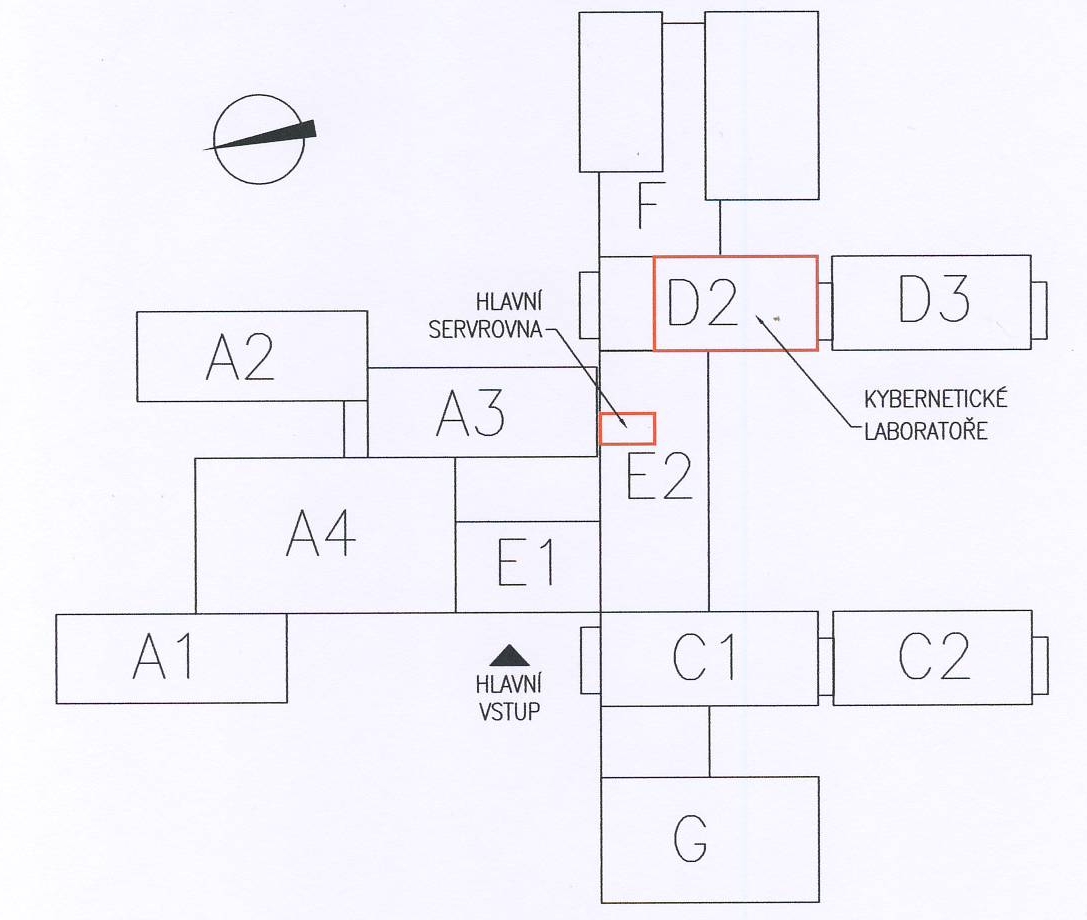 SPECIFIKACE NĚKTERÝCH ČÁSTÍ DÍLAPožadavky na obsah DPS (dle čl. II. odst. 4. písm. a) smlouvy)Oceněný soupis stavebních prací, dodávek a služeb s výkazem výměr bude zpracován v členění podle jednotného ceníku stavebních prací v cenové úrovni ne starší r. 2017 (rozpočet musí vždy obsahovat sloupec, ve kterém je uveden odkaz na typ použité cenové soustavy ve tvaru „rok_typ cenové soustavy“, a to i v jeho elektronické podobě ve formátu XML – jedná se o otevřený elektronický formát, který umožňuje transfery dat a jejich zpracování různými softwarovými programy a splňuje požadavky vyhlášky č. 169/2016 Sb. o stanovení rozsahu dokumentace veřejné zakázky na stavební práce a soupisu stavebních prací, dodávek a služeb s výkazem výměr a je volně dostupný. Pokud budou v položkovém rozpočtu uvedeny položky charakteru soubor nebo komplet, musí být k použitým jednotkám připojena jejich přesná specifikace a způsob jejich ocenění. Pokud budou uvedeny vlastní položky, které nejsou definovány v použité cenové soustavě, musí být uvedena také jejich přesná specifikace a způsob jejich ocenění. Součástí položkového rozpočtu stavby budou také jednotkové ceny stavebních prací, které jsou uvedeny v cenové soustavě. Všechny položky uvedené v položkovém rozpočtu (tj. oceněném výkazu výměr) DPS budou zhotovitelem přehledně seřazeny dle příslušnosti k jednotlivým označeným stavebním objektům, inženýrským objektům a provozním souborům, které budou v souladu se zákonem č. 586/1992 Sb., o daních z příjmu, v platném znění, označeny příslušnou Odpisovou skupinou (např. SO 01, celý název objektu, Odpisová skupina 6, Doba odepisování 50 let) a dále v souvislosti se zařazením do majetku Jihomoravského kraje rozděleny na část Nové objekty (tj. položky související s výdaji na realizaci nových objektů, tj. objektů jejichž zrealizováním nedošlo k technickému zhodnocení některého původního objektu, protože ten byl např. zcela odstraněn), část Technické zhodnocení (tj. položky související s výdaji na realizaci nástavby, přístavby, stavebních úprav, rekonstrukci a modernizaci majetku), část Opravy (tj. položky související s opravou majetku, kterou se věc nemění ve smyslu technických parametrů, ale dochází k obnově užitných vlastností opraveného majetku), část Dlouhodobý hmotný majetek (tj. samostatné movité věci nebo jejich soubory, u nichž doba použitelnosti je delší jak jeden rok a pořizovací cena vyšší než 40.000,- Kč bez DPH) a část Drobný hmotný majetek (tj. samostatné movité věci nebo jejich soubory, u nichž doba použitelnosti je delší jak jeden rok a pořizovací cena nižší než 40.000,- Kč bez DPH). Zhotovitel dále ve výkazech výměr provede zatřídění do příslušných položek Klasifikace stavebních děl (CZ-CC) a Klasifikace produkce CZ-CPA) dle aktuální klasifikace Českého statistického úřadu.   Samostatnou oddělenou součástí DPS bude projektová dokumentace vybavení interiéru budov vč. technické dokumentace vybavení interiéru, samostatného odděleného soupisu stavebních prací, dodávek a služeb s výkazem výměr a položkového rozpočtu.Navržené interiérové prvky pevně spojené s budovami budou součástí projektové dokumentace stavebních objektů (tzn. nebudou zahrnuty do samostatné projektové dokumentace interiéru budov), a to včetně jejich soupisu stavebních prací, dodávek a služeb s výkazem výměr, přičemž za pevné spojení s budovami se považuje přímé připojení na inženýrské sítě (voda, kanalizace, plyn, elektřina), připevnění pomocí kotevních šroubů, hmoždinek, přišroubováním apod.Zhotovitel bere na vědomí, že s ohledem na záměr objednatele využít DPS jako podklad pro zadání veřejné zakázky na stavební práce není možné v DPS uvádět přímé nebo nepřímé odkazy na určité dodavatele nebo výrobky, případně patenty na vynálezy, užitné vzory, průmyslové vzory, ochranné známky nebo označení původu, pokud by to mohlo vést ke zvýhodnění či znevýhodnění určitého dodavatele nebo výrobku. Zhotovitel se zavazuje, že jím vypracovaná DPS nebude tyto odkazy obsahovat, a to s výjimkou případů, kdy by bez takového odkazu nebyl technický popis dostatečně přesný nebo srozumitelný.Obsah činností autorského dozoru (dle čl. II. odst. 4. písm. c) smlouvy)Zhotovitel se zavazuje pro objednatele provádět činnosti autorského dozoru osobně, nebo prostřednictvím jím pověřených zaměstnanců. V rámci výkonu činnosti autorského dozoru je zhotovitel povinen vykonávat následující činnosti:postupuje při plnění činností výkonu autorského dozoru v úzké součinnosti s objednatelem,účastní se veřejnoprávních řízení v případech, kdy je nutné objasnit nebo vysvětlit souvislost s dokumentací projektu (dokumentací stavby), pokud už není součástí jiné smluvní povinnosti zhotovitele (zajištění rozhodnutí, povolení a souhlasů stavebních úřadů),účastní se předání a převzetí staveniště zhotovitelem stavby, přičemž kontroluje, zda skutečnosti známé v době předávání staveniště odpovídají předpokladům, podle kterých byla vypracována projektová dokumentace,dohlíží na soulad situačních a vytyčovacích výkresů jednotlivých objektů s celkovou situací stavby,podává nutná vysvětlení k dokumentaci stavby a zajišťuje operativní dopracování, popřípadě odstranění nedostatků v jím dříve předané projektové dokumentaci tak, aby byla zajištěna plynulá realizace stavby ze strany jejího zhotovitele; operativní dopracování nebo případné odstranění nedostatků formou revizí, aby dokumentace plně vyhovovala příslušným právním předpisům a technickým normám, např. zákonu č. 183/2006 Sb., o územním plánování a stavebním řádu (stavební zákon), ve znění pozdějších předpisů, vyhlášce č. 499/2006 Sb., o dokumentaci staveb, atd., podává nutná vysvětlení a spolupracuje se zpracovateli výrobní dokumentace zhotovitele stavby a zpracovatelem plánu bezpečnosti a ochrany zdraví při práci,odsouhlasuje výrobní dokumentaci,posuzuje návrhy účastníků výstavby na odchylky a změny oproti příslušné části dokumentace stavby,navrhuje změny a odchylky ke zlepšení souborného řešení projektu, vznikajících ve fázi realizační přípravy a fázi realizace projektu, popř. za zvlášť sjednaných podmínek,posuzuje návrhy na změny stavby, na odchylky od schválené projektové dokumentace,dohlíží na soulad zhotovované stavby s projektovou dokumentací ověřenou v územním a stavebním řízení a nad souladem zhotovované stavby s dokumentací pro provádění stavby,  které jsou podkladem k výkonu autorského dozoru, sleduje a kontroluje postup výstavby ve vztahu k dokumentaci, přičemž kontrolu souladu s dokumentací jednotlivých objektů či konstrukcí musí vykonávat příslušní odpovědní specialisté (např. elektroinstalace, statika apod.),účastní se dohodnutých zkoušek v souvislosti s předáváním jednotlivých dodávek stavby i v souvislosti s ověřováním splnění cílů projektu,účastní se kontrolních dnů stavby,zajišťuje účast statika při kontrole staticky významných částí konstrukce stavby (základová spára, základy, nosná výztuž, spoje částí nosného skeletu, apod.),  sleduje změny technických norem a předpisů (např. hygienických, požárních apod.) v průběhu přípravy a realizace stavby až po vydání kolaudačního souhlasu s užíváním stavby, které by mohly mít dopad na prováděnou stavbu a dodatečně měnit požadavky na provádění stavby podle schválené projektové dokumentace a které by mohly komplikovat vydání kolaudačního souhlasu s užíváním stavby a včas upozorňuje zástupce objednatele na tyto změny,účastní se komplexních zkoušek a zkušebního provozu stavby,aktivně se účastní přebírání stavby od zhotovitele objednatelem a při kontrole odstranění závad zjištěných při přebírání stavby objednatelem, přičemž aktivní účastí se rozumí kompletní samostatná prohlídka zhotovované stavby nebo účast při prohlídce stavby objednatelem či jeho technickým dozorem, upozorňování na vady a nedodělky stavby, zápis nalezených vad a nedodělků a jeho předání objednateli,aktivně se účastní kolaudačního řízení a při kontrole odstranění kolaudačních závad stavby v rozsahu dle předchozího odstavce, zaznamenávání zjištění, požadavků a návrhů do stavebního deníku; vyžadují-li zjištění, požadavky nebo návrhy (např. návrhy na změny dokumentace stavby) samostatné zpracování, pak jsou ve stavebním deníku zaznamenány hlavní údaje o nich a budou předány ve formě samostatně zpracované dokumentace.Obsah součinnosti při přípravě a realizaci zadávacího řízení na zhotovitele stavby (dle čl. II. odst. 4. písm. c) smlouvy)Zhotovitel se zavazuje poskytnout objednateli součinnost při přípravě a realizaci zadávacího řízení na zhotovitele stavby. V rámci této součinnosti je zhotovitel povinen vykonávat zejména následující činnosti:spolupracuje s objednatelem při zpracování zadávací dokumentace, zejména technických podmínek plnění,navrhne vhodná kvalifikační a hodnotící kritéria,spolupracuje s objednatelem při zpracování vysvětlení, doplnění či změny zadávací dokumentace v průběhu zadávacího řízení,spolupracuje s objednatelem při posuzování a hodnocení nabídek, zejména kontrole souladu nabídek s technickými podmínkami, posouzení splnění kvalifikace účastníků zadávacího řízení, posouzení případné mimořádně nízké nabídkové ceny za realizaci veřejné zakázky,podílí se na zpracování návrhu na vysvětlení nabídky v případě nejasností v technické specifikaci či kvalifikaci účastníků zadávacího řízení, odůvodnění vyloučení účastníka zadávacího řízení pro nesplnění technických podmínek či kvalifikace.Se sídlem:……………………………………………….Zastoupený:……………………………………………….IČ: ……………………………………………….DIČ:……………………………………………….Bankovní spojení:……………………………………………….Číslo účtu:……………………………………………….Kontaktní osoba:……………………………………………….Telefon:  ……………………………………………….E-mail:……………………………………………….Část dílaCena v Kč bez DPH1.azpracování DSP (část díla dle čl. II. odst. 2 písm. a) smlouvy)1.bzpracování DPS (část díla dle čl. II. odst. 2 písm. b) smlouvy)1.cvýkon inženýrské činnosti – zajištění pravomocného stavebního povolení (část díla dle čl. II. odst. 2 písm. d) smlouvy)1.dsoučinnost při přípravě a realizaci zadávacího řízení na zhotovitele stavby(část díla dle čl. II. odst. 2 písm. e) smlouvy)1.evýkon autorského dozoru (část díla dle čl. II. odst. 2 písm. f) smlouvy)/měsíčněV Brně dne …………………………………….V ………………… dne ………………………………………objednatelStřední škola informatiky, poštovnictví a finančnictví Brno, příspěvková organizacePaedDr. Vladimír Šimíček, ředitelzhotovitel……………………….……………………….(Pokyny pro účastníky:	Při zpracování nabídky doplní účastník svoji firmu nebo jméno a příjmení a označí jménem a příjmením a vztahem vůči účastníkovi - právnické osobě osobu oprávněnou jednat jménem účastníka - právnické osoby nebo označí jménem a příjmením osobu oprávněnou jednat za účastníka včetně informace o oprávnění této osoby jednat za účastníka.)**Tento text není součástí smlouvy! Účastník jej při zpracování návrhu smlouvy vymaže!budovapočet podlažízastavěnáplocha podlaží m2celkováplocha m2A1                         95855265A295855265A395855265A4213702740C148233292C246442576D248283312D346412564E12493986E229721944G212302460F214612922CELKEM33326